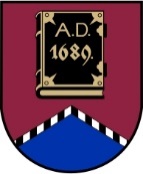 ALŪKSNES NOVADA PAŠVALDĪBAReģistrācijas numurs 90000018622Dārza iela 11, Alūksne, Alūksnes novads, LV – 4301, tālruņi: 64381496, 29453047, e-pasts: dome@aluksne.lv, www.aluksne.lvA/S „SEB banka”, kods UNLALV2X, konts Nr.LV58UNLA0025004130335  Alūksnē2020. gada 25. jūnijā	                                                                      sēdes protokols Nr.9, 27. p.ALŪKSNES NOVADA DOMES LĒMUMS Nr.181Par Alūksnes novada pagastu tautas/kultūras/saieta namu telpu nomas pakalpojumiemAr grozījumiem, kas izdarītiar Alūksnes novada domes24.09.2020. lēmumu Nr.251(sēdes protokols Nr.15, 15.punkts)Pamatojoties uz likumu “Par pašvaldībām” 21. panta pirmās daļas 14. punkta b) apakšpunktu, Pievienotās vērtības nodokļa likuma 5. panta pirmās daļas 2. punktu, Alūksnes novada domes 22.11.2018. noteikumu Nr.6/2018 “Kārtība, kādā tiek organizēts pašvaldības nekustamo īpašumu iznomāšanas vai atsavināšanas process” 23. punktu,ņemot vērā Alūksnes novada pašvaldības iekšējo normatīvo aktu “Maksas pakalpojumu izcenojumu noteikšanas metodika un izcenojumu aprēķināšanas kārtība”, kas apstiprināts ar Alūksnes novada pašvaldības izpilddirektora 22.05.2017. rīkojumu Nr. ANP/1-6/17/167,Apstiprināt Alūksnes novada pagastu tautas/kultūras/saieta namu telpu nomas maksas pakalpojumu cenrādi (pielikumā).Atzīt par spēku zaudējušu Alūksnes novada domes 2017. gada 23. novembra lēmumu Nr.431 “Par Alūksnes novada pagastu tautas/kultūras/saieta namu telpu nomas pakalpojumiem”.Domes priekšsēdētāja vietnieks, pildot domes priekšsēdētāja pienākumus					         Dz.ADLERSPielikumsAlūksnes novada domes25.06.2020. lēmumam Nr. 181sēdes protokols Nr. 9, 27.p.Alūksnes novada pagastu tautas/kultūras/saieta namu telpu nomas maksas pakalpojumu cenrādis15. Noteikt atvieglojumu - daļēju maksu par novada pagastu tautas/kultūras/saieta namu telpu izmantošanu 50% apmērā Alūksnes novada teritorijā reģistrētām biedrībām un nodibinājumiem.(Ar grozījumiem, kas apstiprināti ar Alūksnes novada domes 24.09.2020. lēmumu Nr.251, protokols Nr.15, 15.p., kas stājas spēkā ar 25.09.2020.)16. Alūksnes novada pašvaldībai un citām Alūksnes novada pašvaldības iestādēm savu funkciju veikšanai noteikt izdevumus par attiecīgo telpu izmantošanu 50 % apmērā no šī pielikuma 1.-14.punktā noteiktās pakalpojuma nomas maksas.(Ar grozījumiem, kas apstiprināti ar Alūksnes novada domes 24.09.2020. lēmumu Nr.251, protokols Nr.15, 15.p., kas stājas spēkā ar 25.09.2020.)Domes priekšsēdētāja vietnieks,pildot domes priekšsēdētāja pienākumus 					         Dz.ADLERSNr.p.k.Pakalpojums - nomaVienībaCena bez PVN(EUR)PVN likme normatīvajā aktā noteiktajā apmērā1.Annas kultūras namsAnnas kultūras namsAnnas kultūras namsAnnas kultūras nams1.1.Lielā zāle1 stunda14,00piemēro1.2.Mazā zāle1 stunda7,00piemēro2.Alsviķu pagasta kultūras nams 2.1.Lielā zāle1 stunda17,50piemēro2.2.Mazā zāle1 stunda8,00piemēro2.3.Aktiertelpa1 stunda1,50piemēro3.Jaunannas tautas namsJaunannas tautas namsJaunannas tautas namsJaunannas tautas nams3.1.Lielā zāle1 stunda22,00piemēro3.2.Mazā zāle1 stunda11,00piemēro4.Jaunlaicenes tautas nams4.1.Lielā zāle1 stunda14,50piemēro4.2.Mazā zāle1 stunda6,00piemēro4.3.Lielā un mazā zāle1 stunda19,00piemēro5.Kolberģa tautas namsKolberģa tautas namsKolberģa tautas namsKolberģa tautas namsZāle1 stunda19,50piemēro6.Liepnas tautas namsLiepnas tautas namsLiepnas tautas namsLiepnas tautas namsZāle1 stunda12,00piemēro7.Malienas tautas namsMalienas tautas namsMalienas tautas namsMalienas tautas nams7.1.Zāle1 stunda17,00piemēro7.2.Foajē zāle1.stunda7,00piemēro8.Mālupes saieta namsMālupes saieta namsMālupes saieta namsMālupes saieta nams8.1.Lielā zāle un nodarbību telpa1 stunda23,00piemēro8.2.Lielā zāle1 stunda19,00piemēro8.3.Nodarbību telpa1 stunda 7,00piemēro9.Mārkalnes pagasta tautas namsMārkalnes pagasta tautas namsMārkalnes pagasta tautas namsMārkalnes pagasta tautas namsZāle1 stunda10,00piemēro10.Māriņkalna tautas namsMāriņkalna tautas namsMāriņkalna tautas namsMāriņkalna tautas nams10.1.Lielā zāle1 stunda15,00piemēro10.2.Mazā zāle1 stunda9,00piemēro10.3.Lielā un mazā zāle1 stunda20,00piemēro11.Pededzes tautas namsPededzes tautas namsPededzes tautas namsPededzes tautas nams11.1.Lielā zāle1 stunda20,00piemēro11.2.Mazā zāle1 stunda10,00piemēro12.Sporta, kultūras, interešu izglītības un mūžizglītības centrs “Dailes”Sporta, kultūras, interešu izglītības un mūžizglītības centrs “Dailes”Sporta, kultūras, interešu izglītības un mūžizglītības centrs “Dailes”Sporta, kultūras, interešu izglītības un mūžizglītības centrs “Dailes”12.1.Zāle1 stunda23,00piemēro12.2.Pulciņu telpa1 stunda12,50piemēro13.Veclaicenes tautas namsVeclaicenes tautas namsVeclaicenes tautas namsVeclaicenes tautas namsZāle1 stunda18,00piemēro14.Zeltiņu tautas namsZeltiņu tautas namsZeltiņu tautas namsZeltiņu tautas namsZāle1 stunda10,50piemēro